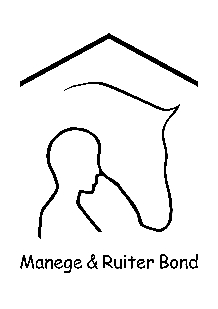 Niveau 1 / Kampioenschap D1 t/m D3			       Bronvermelding:De proeven zijn eigendom van de M&RB.
Bron en copyright van alle proeven zijn van de M&RB.Er is geen commercieel belang, alleen een toetsing van de vorderingen van de ruiters.Alles lichtrijdenAlles lichtrijden1.   Binnenkomen op de linkerhand in arbeidsstap2.   Lange zijde EArbeidsdraf3    Korte zijde A  Afwenden 4.   Tussen X en GHalthouden en groeten en daarna arbeidsstap5.   C Linkerhand 6.   Tussen E en K  Arbeidsdraf7.   B-E-BGrote volte8.   H-X-KGebroken lijn 10 mtr9.   F-MGebroken lijn 5 mtr10.  F-X-HVan hand veranderen11.  Tussen M en B Arbeidsstap en beugels uit12.  AAfwenden en beugels aandoen13.  tussen X en G Aandraven 14.  CRechterhand15.  K-X-MVan hand veranderen teugels langer laten worden 16.  Tussen M en C Teugels op maat maken17.  H-X-KGebroken lijn 10 mtr18.  BAfwenden 19.  ELinkerhand 20.  C-X-CGrote volte doorzitten21.  Korte zijde A Afwenden en in arbeidsstap22. Tussen X en G                                          Halthouden en groeten en in vrije stap de rijbaan verlaten